Family Council Agenda 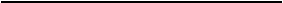 Meeting Date:  March 31, 2016 
Time:  6:30 – 8:00 pm Location:  Riverside Glen Long Term Care Library 
Chairperson:  Wayne Matthews (times are approximate) 
6:30-6:45 pm 	1. Welcome new and returning members. 	2. Distribution of sign in sheet, February meeting minutes and other 
		correspondence 6:45-7:00 pm Council Business 	3. Review and approval of previous meeting minutes 
	4. Updates arising from previous minutes 7:00 – 7:45 pm 	5. Feedback on QIP 2016 plan 	6. Review Ministry of Health Complaints 7:45 – 8:00 pm 	7. Member circle:  sharing  concerns and ideas and kudos Riverside Glen management will be providing refreshments for our meeting. 